   MIĘDZYSZKOLNY OŚRODEK SPORTOWY KRAKÓW-WSCHÓD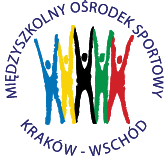 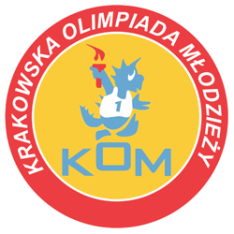 Adres: Centrum Rozwoju Com Com Zoneul. Ptaszyckiego 6 – P 09,  31 – 979 Krakówtel/fax: 12 685 58 25,   email:  biuro@kom.krakow.plwww.kom.krakow.plKraków, 22.11.2019r.SPRAWOZDANIEDotyczy: IGRZYSKA MŁODZIEŻY SZKOLNEJ W BADMINTONIE DRUŻYNOWYM – kategoria DZIEWCZĘTA.Termin:  21.11.2019r.Miejsce: hala Com Com Zone, ul. Ptaszyckiego 6.Ilość szkół: 11Ilość uczestników: 30Wyniki:Grupa A							Grupa BSP 33 - SP 89		2:1					SP 64 - SP 82		1:2SP 164 - SP 33		2:1					SP 162 - SP 64		2:1SP 89 - SP 164		0:2					SP 162 - SP 82		2:1Grupa C							Grupa DSP 126 - SP 85		2:0					KSP Jadwiga - SP 47	1:2Św. Rodz.- SP 126	0:2								SP 85 - Św. Rodz.	0:2														PLAY OFF:SP 164 - KSP Jadwiga		1:2SP 162 - Św.- Rodz.		2:1SP 126 - SP 82			2:0SP 47 - SP 33			2:0KSP Jadwiga - SP 126		1:2SP 162 - SP 47			0:2Mecz o 3 miejsce:	      SP 162 - KSP Jadwiga	1:2Mecz o 1 miejsce:	      SP 47 - SP 126	2:0Tabela końcowa - klasyfikacja do współzawodnictwa – dziewczętaMiejsceSzkołaPunkty do współzawodnictwa1.Szkoła Podstawowa nr 47122.Szkoła Podstawowa nr 126103.KSP Jadwiga94.Szkoła Podstawowa nr 16285-8.Szkoła Podstawowa nr 1645,55-8.KSP im.Św. Rodziny z Nazaretu5,55-8.Szkoła Podstawowa nr 825,55-8.Szkoła Podstawowa nr 335,53m.w gr.Szkoła Podstawowa nr 8923m.w gr.Szkoła Podstawowa nr 6423m.w gr.Szkoła Podstawowa nr 852